***About flydubaiFrom its home in Dubai, flydubai has created a network of more than 110 destinations served by a fleet of 76 aircraft. Since commencing operations in June 2009, flydubai has been committed to removing barriers to travel, creating free flows of trade and tourism and enhancing connectivity between different cultures across its ever-expanding network.flydubai has marked its journey with a number of milestones:An expanding network: Created a network of more than 110 destinations in 50 countries across Africa, Central Asia, the Caucasus, Central and South-East Europe, the GCC and the Middle East, and the Indian Subcontinent.Serving underserved markets: Opened more than 70 new routes that did not previously have direct air links to Dubai or were not served by a UAE national carrier from Dubai. An efficient single fleet-type: Operates a single fleet-type of 76 Boeing 737 aircraft and includes: 30 Next-Generation Boeing 737-800, 43 Boeing 737 MAX 8 and 03 Boeing 737 MAX 9 aircraft.Enhancing connectivity: Carried more than 80 million passengers since it began operations in 2009.For all our latest news, please visit the flydubai Newsroom.The Business Suite 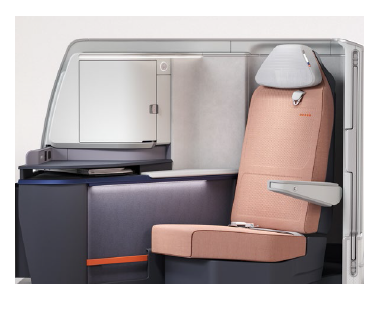 Coming Soon - Q4 2023Manufactured by: Safran SeatsSeat Model: VUEDesigned by: JPA DesignDescription: Enclosed suite with lie-flat seat, privacy door and direct aisle accessTechnical Specification: Width when seated: 20.4 inchesWidth in bed mode: 23.8 inchesBed length: 75 inchesFeatures:Electronically dimmable windowsWireless charging Power ribbon featuring AC, USB A and USB C outletsEnclosed stowageAmbient lightingVanity mirrorReading light17.3” 4K IFE display, Bluetooth headphone pairingCabin layout: 1-1The Lie-flat Business Class Seat 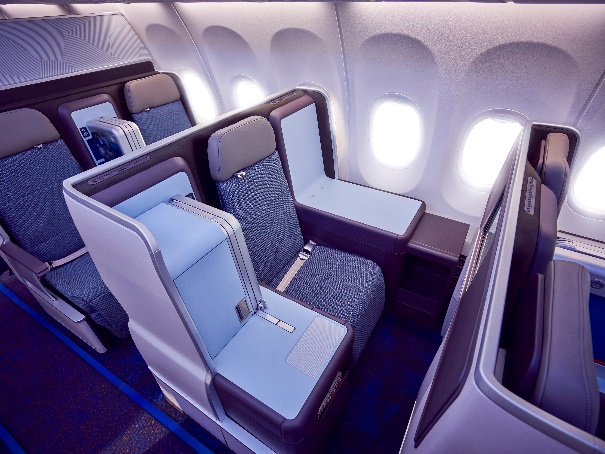 Introduced to the fleet: 2017Manufactured by: Thompson Aero SeatingSeat model: VantageDesigned by: JPA DesignDecryption: Lie-flat business class seatTechnical Specification:Width when seated: 19.8 inchesWidth in bed mode: 21.3 inchesBed length: 75 inchesFeatures:AC and USB A power outletsGenerous stowageAmbient lightingReading light15.6” 1080p HD IFE displayCabin layout: 2-2, 1-1The Recliner Business Class Seat 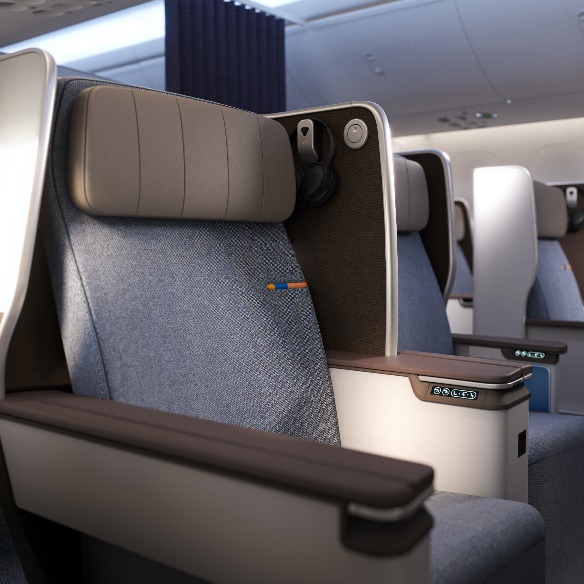 Introduced to the fleet: 2021Manufactured by: HAECO Cabin SolutionsSeat model: EclipseDesigned by: JPA DesignDescription: Electrically actuated, fixed back-shell business class recliner, angled and staggered to support ease of egress from the outboard seatTechnical Specification:Seat width: 21 inchesSeat pitch: 45 inchesFeatures:AC, USB A and USB C power outletsAmbient lightingThoughtful stowage for devices and personal belongingsReading light15.6” 4K UFE displayBluetooth headphone pairingCabin layout: 2-2The Economy Seats 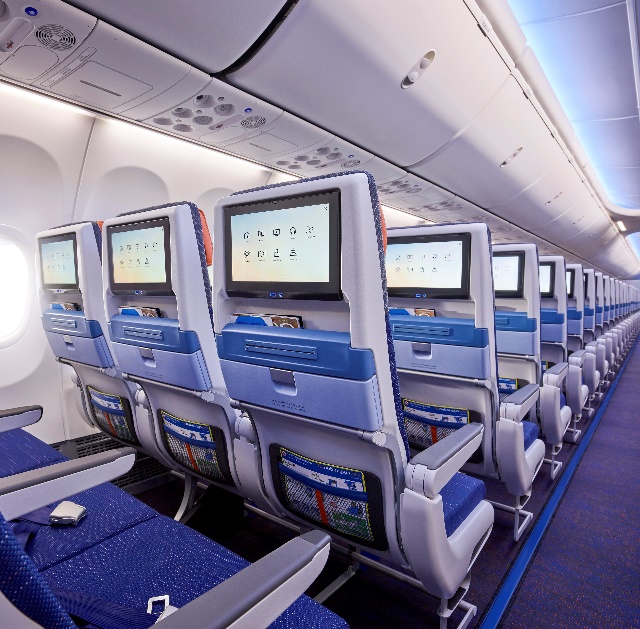 Introduced to the fleet: 2017Manufactured by: RECARO Aircraft SeatingSeat Model: CL3710Designed by: JPA DesignDescription: Ergonomically designed for a long-haul flight, our economy class seat features gentle recline, a six-way adjustable leather headrest and an articulating seat panTechnical Specification:Seat width: 17 inchesSeat pitch: 29-30 inchesSeat recline: 3 inchesFeatures:USB A power outletMultiple stowage for personal belongings13.3” 4K IFE display Bluetooth headphone pairingCabin layout: 3-3